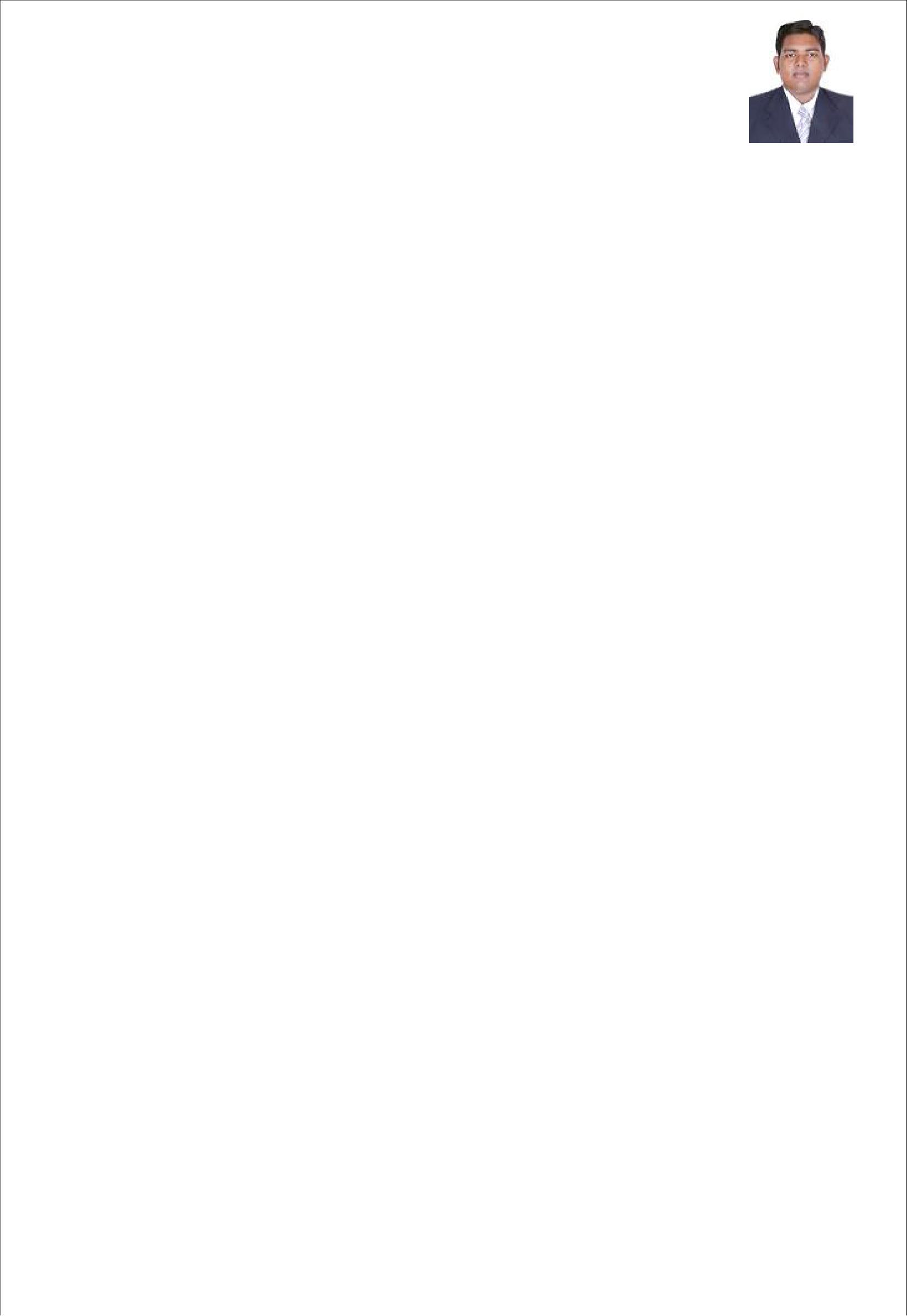 Email: gulfjobseeker-393098@2freemail.com Professional ObjectiveExecutive CredentialsHighly skilled Customer Service Advisor with broad based experience in handling VIP customer’s in offering professional advice on value-added services. Holds in-depth technical knowledge across various services such as; high tech, X-gen and Sedan type vehicles. Possesses excellent analytical & critical thinking and problem solving skills to combat challenging and fast pace work environment. Committed to performing professionally and effectively to contribute towards organizational goals and objectives.Job Profile - I	INDIA.It offers a range of automotive services to ensure that you always reach your destination. These services are delivered through a vast network of credentialed service providers, a state of the art 24X7 Assistance Alarm Centre and experienced technicians trained to deliver the right solution.Senior Technical Advisor Jun 2017 – till dateProviding technical support to team 24x7 on phone for customers calling Road-side Assistance for breakdown vehicles and ensuring proper support given to fix it right first with regards Towing / ROS services.Assistance Coordinator Road-side Assistance & Technical Advisor Jan 2013 – May 2017Providing technical and road assistance for broken down vehicles including Cars, SUV's, MUV's etc for prestigious clients such as; Jaguar, Land Rover - Range Rover, Fiat, Mahindra etc all over India.Towing/Crane services and minor repairs on-site repairsIdentifying technical issue of breakdown of vehicles through the customer’s telephone communication.Handling insurance clients for Road-Side AssistanceAll communication and data capturing through the centralized software SAX system.Job Profile – II		Nov 2011 – Oct 2012Sales Coordinator	Dubai, UAEHandling Administrative & Operations functionsFacilitating quotes for both local and overseas clientsMarketing  & Business DevelopmentCustomer Convincing  - Airport fleet transport dept, govt fleet maintenance dept etcProject on-site supportManagement reporting1Job Profile – IIIAreas of Expertise	Nov 2008 – Oct -2011Service Advisor	Mumbai, IndiaInteracting with customers, preparing job sheet following a detailed defect analysis of the vehicle are primary responsibilities. Customer orientation on timely maintenance and related importance is key. Preparing cost estimation of the proposed work following a detailed evaluation and securing timely approvals from customers. Follow up with technical department for time-to-time update on progress of work on each vehicle and update customers accordingly.►Meeting Customer Expectations►Ensuring Timely Delivery►SPOC for High profile VIP customersRecognition & AchievementsTraining & ProjectsCustomer accounts handling, preparing job card and facilitating technical briefing about the scope of work. Prepare a summary of work, together with list of defective parts and presenting a quote for parts replacement. Presenting detailed analysis of diagnostic check through both manual and automated modes. Scheduling and planning of work and setting realistic timeframes for delivery of vehicle. Acquainted with current market rates for spare parts and sourcing of parts are added expertise.Recognition for excellent customer service -  2009Nominee for the Hyundai Service advisor Skill Feast – 2011Top ranking among other fellow service advisorsRanked 2nd as “Best Service Advisor” across Maharashtra StateObtained professional training from Hyundai Motors India Ltd. on below areas;Basic WarrantyBasic Service Advisor TrainingHyundai Service Advisor Programme level 1Hyundai Service Advisor Programme level 2Academic AchievementsPersonal Details►Diploma in Automobile EngineeringJ.R.N. Rajasthan Vidyapeeth University, Rajasthan, 2008ITI in trade of Auto Mechanic Don Bosco Tech, Mumbai, 2005►Nationality:	Indian►Date of Birth :	11/11/1986►Languages:	English / Hindi/ Malayalam / Tamil / Marathi►Marital Status:	Single►Gender:	Male►Driving LicenseHobbiesVisa StatusDriving, Reading Auto-Car, Cars & Magazines, Overdrive, Automobile Magazine, Auto Trend, Auto Picture collection, Swimming, Watching movies, Listening Music.On Visit Visa valid till 8th October 20192Job Profile - IVOct 2007 – Oct 2008Job Profile - IVAutomobile TechnicianMumbai, IndiaAutomobile TechnicianMumbai, India